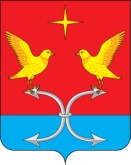 СПЕШНЕВСКИЙ СЕЛЬСКИЙ СОВЕТ НАРОДНЫХ ДЕПУТАТОВ  КОРСАКОВСКОГО РАЙОНА ОРЛОВСКОЙ ОБЛАСТИ                                                       РЕШЕНИЕ                                                   № 6715.10.2019г.                                                              Принято на 33-м заседании                                д. Голянка                                                                сельского Совета народных                                                                                                   депутатовО внесении изменений в решение Спешневского сельского Совета народных депутатов от  25.12.2018г   № 56 «Об утверждении   Бюджета Спешневского сельского поселения на 2019 год»          В соответствии со статьями 9,10 Бюджетного Кодекса Российской Федерации, на основании статьи 36  Устава Спешневского сельского поселения, для корректного завершения года Спешневский сельский Совет народных депутатов                                                             Р Е Ш И Л :Внести в Решение Спешневского сельского Совета народных депутатов от 25.12.2018г. № 56 «Об утверждении Бюджета Спешневского сельского поселения на 2019 год» следующие изменения  и дополнения:1.1. Изложить пункт 1 в следующей редакции:«1.1 Утвердить основные характеристики бюджета сельского поселения на 2019 год:1) прогнозируемый общий объем доходов бюджета сельского поселения в сумме 2451,99025 тыс.рублей;2)общий объем расходов бюджета сельского поселения в сумме 2690,74513 тыс.рублей;3) прогнозируемый дефицит бюджета сельского поселения 238,75488 тыс. рублей;4) Утвердить источники финансирования дефицита бюджета сельского поселения на 2019 год согласно приложению №16.«1.2 Утвердить основные характеристики  бюджета сельского поселения на 2020 год и на 2021 год:       1)прогнозируемый общий объем доходов бюджета сельского поселения на 2020 год в сумме 1625,1322 тыс. рублей и на 2021 год в сумме 1626,1322 тыс. рублей.       2)общий объем расходов бюджета на 2020 год в сумме 1625,1322 тыс. рублей, на 2021 год в сумме 1626,1322 тыс. рублей.1.2 Изложить пункт 4 в следующей редакции:«4. Прогнозируемое поступление доходов в бюджет сельского поселения на 2019 год и на плановый период 2020-2021 гг:4.1. Учесть прогнозируемое поступление доходов в бюджет сельского поселения на 2019 год согласно приложению №5;4.2. Учесть прогнозируемое поступление доходов в бюджет сельского поселения на 2020 и 2021 года согласно приложению №6.1.3. Изложить пункт 5 в следующей редакции:«5. Бюджетные ассигнования бюджета сельского поселения на 2019 год и на плановый период 2020-2021 гг5.1. Утвердить распределение бюджетных ассигнований по разделам, подразделам,   классификации расходов бюджета:1) на 2019 год согласно приложению № 7;2) на 2020 и 2021 года согласно приложению №8.2. Утвердить распределение бюджетных ассигнований по разделам, подразделам, целевым статьям и видов классификации расходов бюджета:1) на 2019 год согласно приложению № 12;2)на 2020 и 2021 года согласно приложению №13.3. Утвердить ведомственную структуру расходов бюджета сельского поселения:1) на 2019 год согласно приложению № 14;2) на 2020 и 2021 года согласно приложению №15.Настоящее решение обнародовать на доске объявлений администрации сельского поселения, библиотеки Малотеплинского филиала.Глава Спешневского сельского поселения 			         С.В. Лемягов                                    Приложение № 5_К  бюджету Спешневскогосельского поселения на 2019 иплановый период 2020 и 2021гг.»Прогнозируемое поступление  доходов в бюджет сельского поселения на 2019 годПриложение № 6_К бюджету Спешневскогосельского поселения на 2019 иплановый период 2020 и 2021гг.»Прогнозируемое поступление  доходов в бюджет сельского поселения на 2020 и 2021 годаПриложение №  7_К бюджету Спешневскогосельского поселения на 2019 иплановый период 2020 и 2021гг.»Распределение бюджетных ассигнований по разделам, подразделам, классификации расходов бюджета на 2019 годПриложение № 8_К бюджету Спешневскогосельского поселения на 2019 иплановый период 2020 и 2021гг.»Распределение бюджетных ассигнований по разделам, подразделам,   классификации расходов бюджета на 2020-2021годРаспределение бюджетных ассигнований по разделам, подразделам,целевым статьям и видам расходов классификации расходов бюджета на 2019 год. тыс.руб.Распределение бюджетных ассигнований по разделам, подразделам,целевым статьям и видам расходов классификации расходов бюджета на 2020-2021 гг.                                                                                                             тыс. руб.Ведомственная структура расходов бюджета сельского поселения на .Ведомственная структура расходов  бюджета сельского поселения на 2020-2021 гг.                                                                           тыс.руб.                                                                                                                                                                   Приложение № 16К бюджету Спешневского                                                                                                                                                                        сельского поселения на 2019 и        плановый период 2020 и 2021гг.»Источники финансирования дефицита бюджета поселенияна 2019 год                                                                                                                                                                                           Тыс.рКод   доходаНаименованиеСумма, тыс.руб.Сумма, тыс.руб.000 1 00 00000 00 0000 000Налоговые и неналоговые доходы2042,02042,0000 1 01 02000 01 0000 110Налог на доходы физических лиц5858000 1 05 03010 01 0000 110Единый сельскохозяйственный налог33000 1 06 01030 10 0000 110Налог на имущество физических лиц1818000 1 06 06000 00 0000 110Земельный налог13681368000 1 08 04020 01 0000 110Государственная пошлина за совершение нотариальных действий должностными лицами органов самоуправления уполномоченными в соответствии с законодательными актами РФ на совершение нотариальных действий55000 1 14 06013 10 0000 430Доходы от продажи земельных участков, государственная собственность на которые не разграничена и которые расположены в границах поселений500500000 1 17 05050 01 0000 180Прочие неналоговые доходы бюджетов поселений9090000  2 00 00000 00 0000 000Безвозмездные поступленияБезвозмездные поступления409,99025000 2 02 04999 10 0000 151Прочие межбюджетные трансферты, передаваемые бюджетам поселенийПрочие межбюджетные трансферты, передаваемые бюджетам поселений352,79025000  2 02 15000 00 0000 151Дотации  бюджетам   поселений   на   выравнивание                              бюджетной обеспеченностиДотации  бюджетам   поселений   на   выравнивание                              бюджетной обеспеченности0,0000 2 02 35118 00 0000 151Субвенции бюджетам поселений на осуществление первичного воинского учета на территориях, где отсутствуют военные комиссариатыСубвенции бюджетам поселений на осуществление первичного воинского учета на территориях, где отсутствуют военные комиссариаты57,2Итого доходов2451,990252451,99025Код   доходаНаименованиеСумма 2020г,Тыс.руб.Сумма 2021г,Тыс.руб.000 1 00 00000 00 0000 000Налоговые и неналоговые доходы15791580000 1 01 02000 01 0000 110Налог на доходы физических лиц5858000 1 05 03010 01 0000 110Единый сельскохозяйственный налог55000 1 06 01030 10 0000 110Налог на имущество физических лиц1718000 1 06 06000 00 0000 110Земельный налог904904000 1 08 04020 01 0000 110Государственная пошлина за совершение нотариальных действий должностными лицами органов самоуправления уполномоченными в соответствии с законодательными актами РФ на совершение нотариальных действий55000 1 14 06013 10 0000 430Доходы от продажи земельных участков, государственная собственность на которые не разграничена и которые расположены в границах поселений500500000 1 17 05050 10 0000 180Прочие неналоговые доходы бюджетов поселений9090000  2 00 00000 00 0000 000Безвозмездные поступления46,132246,1322000  2 02 15001 10 0000 151Дотации  бюджетам   поселений   на   выравнивание                              бюджетной обеспеченности000 2 02 35118 10 0000 151Субвенции бюджетам поселений на осуществление первичного воинского учета на территориях, где отсутствуют военные комиссариаты46,123346,1322Итого доходов1625,13221626,1322Наименование показателяРазделПодразделСумма ,Тыс.руб.Общегосударственные вопросы01 001770,71888Функционирование высшего должностного лица субъекта Российской Федерации и муниципального образования01 0001 02581,800Функционирование Правительства Российской Федерации, высших исполнительных органов государственной власти субъектов Российской Федерации, местных администраций01 0001 041141,1206Резервные фонды01 0001 116,0Другие общегосударственные вопросы01 0001 1341,79828Национальная оборона02 0057,2Осуществление первичного воинского учета на территориях, где отсутствуют военные комиссариаты02 0002 0357,2Национальная экономика04 00230,71852Дорожное хозяйство (дорожные фонды)04 0004 09228,71825Другие вопросы в области национальной экономики04 0004 122,0Жилищно-коммунальное хозяйство05 00391,12Благоустройство05 0005 03301,120Коммунальное хозяйство05 0005 0290,0Культура08 0008 01200,0Социальная политика10 0035,1Пенсионное обеспечение10 0010 0135,1Физическая культура и спорт11 005,888Другие вопросы в области физической культуры и спорта11 0011 055,888ИтогоИтогоИтого2690,74513Наименование показателяРазделПодразделСумма2020г, тыс.руб.Сумма2021г, тыс.руб.Общегосударственные вопросы01 001287,3281453,8Функционирование высшего должностного лица субъекта Российской Федерации и муниципального образования01 0001 02397,76115503,95498Функционирование Правительства Российской Федерации, высших исполнительных органов государственной власти субъектов Российской Федерации, местных администраций01 0001 04869,56685943,84502Резервные фонды01 0001 116,06,0Другие общегосударственные вопросы01 0001 1314,00Национальная оборона02 0046,132246,1322Осуществление первичного воинского учета на территориях, где отсутствуют военные комиссариаты02 0002 0346,132246,1322Национальная экономика04 0010,00Дорожное хозяйство (дорожные фонды)04 0004 098,00Другие вопросы в области национальной экономики04 0004 122,00Жилищно-коммунальное хозяйство05 00196,0720Благоустройство05 0005 03196,0720Культура080008 010,00,0Социальная политика10 0035,135,1Пенсионное обеспечение10 0010 0135,135,1Физическая культура и спорт11 0010,010,0Другие вопросы в области физической культуры и спорта11 0011 0510,010,0Условно-утвержденные расходы99 0040,581,1Условно-утвержденные расходы99 0099 9940,581,1Итого1625,13221626,1322Приложение № 12__К бюджету Спешневскогосельского поселения на 2019 иплановый период 2020 и 2021гг.»Наименование показателяРазделПодразделЦелевая статьяВРИстСуммаИтого2690,74513Федеральные средства157,2Областные средства20.00Районные средства3352,79025Средства сельских поселений42280,75488Средства фонда50.00Общегосударственные вопросы01001770,71888Функционирование высшего должностного лица субъекта Российской Федерации и муниципального образования01000102ДЖ00000000581,8Глава муниципального образования01000102ДЖ00091000581,8Расходы на выплату персоналу в целях обеспечения выполнения функций государственными (муниципальными ) органами, казенными учреждениями, органами управления государственными внебюджетными фондами01000102ДЖ00091000100581,8Расходы на выплаты персоналу государственных (муниципальных) органов01000102ДЖ00091000120581,8Собственные  средства01000102ДЖ000910001204581,8Функционирование Правительства Российской Федерации, высших исполнительных органов государственной власти субъектов Российской Федерации, местных администраций01000104ДЖ000000001141,1206Руководство и управление в сфере установленных функций органов государственной власти субъектов Российской Федерации и органов местного самоуправления01000104ДЖ000910101141,1206Центральный аппарат01000104ДЖ000910101141,1206Расходы на выплату персоналу в целях обеспечения выполнения функций государственными (муниципальными) органами, казенными учреждениями, органами управления государственными внебюджетными фондами01000104ДЖ00091010100658,1206Расходы на выплаты персоналу в целях обеспечения государственных (муниципальных ) органов01000104ДЖ00091010120658,1206Собственные средства01000104ДЖ000910101204658,1206Закупка товаров, работ и услуг для обеспечения государственных (муниципальных )нужд01000104ДЖ00091010200473,0Иные закупки товаров, работ и услуг для  обеспечения государственных (муниципальных )нужд01000104ДЖ00091010240473,0Собственные средства01000104ДЖ000910102404473,0Иные бюджетные ассигнования01000104ДЖ0009101080010,0Уплата налогов,сборов и иных платежей01000104ДЖ0009101085010,0Собственные средства01000104ДЖ00091010850410,0Резервные фонды010001116,0Обеспечение деятельности резервных фондов местных администраций01000111ДЖ000910206,0Иные бюджетные ассигнования01000111ДЖ000910208006,0Резервные средства01000111ДЖ000910208706,0Собственные средства01000111ДЖ0009102087046,0Другие общегосударственные вопросы0100011341,79828Муниципальная программа «Организация  общественных работ в Спешневском сельском поселении на 2018-2020г.г.»01000113П1000000001,66888Основное мероприятие «Временное трудоустройство безработных граждан. Снижение напряженности на рынке труда»01000113П1112010101,66888Расходы на выплату персоналу в целях обеспечения выполнения функций государственными (муниципальными) органами, казенными учреждениями, органами управления государственными внебюджетными фондами01000113П1112010101001,66888Расходы на выплаты персоналу в целях обеспечения государственных (муниципальных ) органов01000113П1112010101201,66888Собственные средства01000113П11120101012041,66888Муниципальная программа « Обеспечение  пожарной  безопасности Спешневского сельского поселения на 2018-2020г.г.»01000113П2000000005,0Основное мероприятие «Выполнение норм и правил пожарной безопасности, направленных на обеспечение пожарной безопасности. Обеспечение первичных мер безопасности в границах подведомственных территорий»01000113П2091090205,0Закупка товаров, работ и услуг для обеспечения государственных (муниципальных )нужд01000113П2091090202005,0Иные закупки товаров, работ и услуг для обеспечения государственных (муниципальных )нужд01000113П2091090202405,0Собственные средства01000113П20910902024045,0Муниципальная программа «  Улучшение условий труда в  Спешневском сельском поселении на 2018-.г.»01000113П3000000001,0Основное мероприятие «Организация обучения и проверки знаний и требований охраны труда руководителей и специалистов администрации Спешневского сельского поселения»01000113П3091100301,0Закупка товаров,работ и услуг для обеспечения государственных (муниципальных )нужд01000113П3091100302001,0Иные закупки товаров,работ и услуг для обеспечения государственных (муниципальных )нужд01000113П3091100302401,0Собственные средства01000113П30911003024041,0Муниципальная программа «Военно-патриотическое воспитание молодежи на 2018-2020г.г.»01000113П4000000001,5Основное мероприятие «Проведение организаторской деятельности по созданию условий для эффективного военно-патриотического воспитания молодежи»01000113П4091110401,5Закупка товаров,работ и услуг для обеспечения государственных (муниципальных )нужд01000113П4091110402001,5Иные закупки товаров,работ и услуг для обеспечения государственных (муниципальных )нужд01000113П4091110402402,0Собственные средства01000113П40911104024041,5Мероприятия по созданию условий для массового отдыха жителей поселения и организации обустройства мест массового отдыха населения,включая  обеспечение свободного доступа граждан к водным объектам общего пользования0100011312,672Закупка товаров,работ и услуг для обеспечения государственных (муниципальных )нужд01000113ДЖ0009115020012,672Иные закупки товаров,работ и услуг для обеспечения государственных (муниципальных )нужд01000113ДЖ0009115024012,672Районные  средства01000113ДЖ00091150240312,672Осуществление мероприятий по территориальной обороне и гражданской обороне, защите населения и территории от чрезвычайных ситуаций природного и техногенного характера в рамках переданных полномочий из районного бюджета010001135,280Закупка товаров,работ и услуг для обеспечения государственных (муниципальных )нужд01000113ДЖ000971702005,280Иные закупки товаров,работ и услуг для обеспечения государственных (муниципальных )нужд01000113ДЖ000971702405,280Районные  средства01000113ДЖ0009717024035,280Муниципальная программа «Противодействие коррупции в  Спешневском сельском поселении на 2018-2020г.г.»01000113П5000000001,0Основное мероприятие «Совершенствование правового регулирования в сфере противодействия коррупции»01000113П5091120501,0Закупка товаров,работ и услуг для обеспечения государственных (муниципальных )нужд01000113П5091120502001,0Иные закупки товаров,работ и услуг для обеспечения государственных (муниципальных )нужд01000113П5091120502401,0Собственные средства01000113П50911205024041,0Межбюджетные трансферты бюджетам субъектов Российской Федерации и муниципальных образований общего характера0100011313,6774Иные межбюджетные трансферты бюджетам субъектов Российской Федерации и муниципальных образований общего характера01000113ДЖ0009100000013,6774Мероприятия по осуществлению внешнего муниципального контроля в рамках переданных полномочий по передаче межбюджетных трансфертов из местного бюджета в Корсаковский районный бюджет01000113ДЖ000910705004,2012Иные межбюджетные трансферты01000113ДЖ000910705404,2012Собственные средства01000113ДЖ0009107054044,2012Мероприятия по осуществлению внутреннего муниципального финансового контроля в рамках переданных полномочий по передаче межбюджетных трансфертов из местного бюджета в Корсаковский районный бюджет01000113ДЖ000910805009,4762Иные межбюджетные трансферты01000113ДЖ000910805409,4762Собственные средства01000113ДЖ0009108054049,4762Национальная оборона0200ДЖ0005118057,2Мобилизационная и вневойсковая подготовка02000203ДЖ0005118057,2Осуществление первичного воинского учета на территориях, где отсутствуют военные комиссариаты02000203ДЖ0005118057,2Расходы на выплату персоналу в целях обеспечения выполнения функций государственными (муниципальными ) органами, казенными учреждениями, органами управления государственными внебюджетными фондами02000203ДЖ0005118010045,82207Расходы на выплаты персоналу государственных (муниципальных) органов02000203ДЖ0005118012045,82207Федеральные средства02000203ДЖ00051180120145,82207Закупка товаров, работ и услуг для государственных (муниципальных )нужд02000203ДЖ0005118020011,37793Иные закупки товаров, работ и услуг для обеспечения государственных (муниципальных )нужд02000203ДЖ0005118024411,377,93Федеральные средства02000203ДЖ00051180244111,37793Национальная экономика0400230,71825Мероприятия по содержанию автомобильных дорог общего пользования местного значения в границах  и вне границ населенных пунктов в рамках переданных полномочий из районного бюджета в рамках переданных полномочий из районного бюджета04000409ДЖ00091180223,71825Закупка товаров, работ и услуг для обеспечения государственных (муниципальных )нужд04000409ДЖ00091180200223,71825Иные закупки товаров, работ и услуг для обеспечения государственных (муниципальных )нужд04000409ДЖ00091180240223,71825Районные средства04090409ДЖ000911802403223,71825Муниципальная программа   « Обеспечение безопасности дорожного движения  на территории Спешневского сельского поселения на 2018-2020г.г.»04000409П6000000005,0Основное мероприятие «Совершенствование системы управления дорожным движением на территории Спешневского сельского поселения»04000409П6091130605,0Закупка товаров, работ и услуг для обеспечения государственных (муниципальных )нужд04000409П6091130602005,0Иные закупки товаров, работ и услуг для обеспечения государственных (муниципальных )нужд04000409П6091130602405,0Собственные средства04090409П60911306024045,0Муниципальная программа   « Развитие малого и среднего предпринимательства на территории Спешневского сельского поселения на 2018-2020г.г.»04000412П7000000002,0Основное мероприятие  «Выполнение мероприятий, направленных на поддержку субъектов малого и среднего предпринимательства»04000412П7093130702,0Закупка товаров, работ и услуг для обеспечения государственных (муниципальных )нужд04000412П7093130702002,0Иные закупки товаров, работ и услуг для обеспечения государственных (муниципальных )нужд04000412П7093130702402,0Собственные средства04000412П70931307024042,0Жилищно-коммунальное хозяйство0500391,12Коммунальное хозяйство0500050290,0Организация в границах поселения водоснабжения населения, водоотведения в рамках переданных полномочий из районного бюджета05000502ДЖ0111201090,0Закупка товаров,работ и услуг для обеспечения государственных (муниципальных )нужд05000502ДЖ0111201020090,0Иные закупки товаров,работ и услуг для обеспечения государственных (муниципальных )нужд05000502ДЖ0111201024090,0Районные  средства05000502ДЖ01112010244390,0Благоустройство05000503301,12Муниципальная программа «Благоустройство Спешневского сельского поселения на 2018-2020г.г.»05000503П800000000280,0Основное мероприятие «Приведение в качественное состояние элементов благоустройства населенных пунктов»05000503П809114080280,0Закупка товаров,работ и услуг для государственных (муниципальных )нужд05000503П809114080200280,0Иные закупки товаров,работ и услуг для обеспечения государственных (муниципальных )нужд05000503П809114080240280,0Собственные средства05000503П8091140802404280,0Организация ритуальных услуг и содержание мест захоронения в рамках переданных полномочий из районного бюджета05000503ДЖ0009220021,120Закупка товаров,работ и услуг для государственных (муниципальных )нужд05000503ДЖ0009220020021,120Иные закупки товаров,работ и услуг для обеспечения государственных (муниципальных )нужд05000503ДЖ0009220024021,120Районные  средства05000503ДЖ00092200240321,120Культура08000801200,0Обеспечение жителей Спешневского сельского поселения услугами организации культуры08000801ДЖ00091040000200,0Межбюджетные трансферты бюджетам субъектов Российской Федерации и муниципальных образований общего характера08000801200,0Иные межбюджетные трансферты бюджетам субъектов Российской Федерации и муниципальных образований общего характера08000801ДЖ00091040000200,0Межбюджетные трансферты бюджетам муниципальных районов из бюджетов поселений и межбюджетные трансферты бюджетам поселений из бюджетов муниципальных районов на осуществление части полномочий по решению вопросов местного значения в соответствии заключенными соглашениями08000801ДЖ00091040500200,0Иные межбюджетные трансферты08000801ДЖ00091040540200,0Собственные средства08000801ДЖ000910405404200,0Социальная политика100035,1Пенсионное обеспечение10001001ДЖ0009105035,1Социальное обеспечение и иные выплаты населению10001001ДЖ0009105030035,1Социальные выплаты гражданам, кроме публичных нормативных социальных выплат10001001ДЖ0009105032035,1Собственные средства10001001ДЖ00091050320435,1Физическая культура и спорт11005,888Другие вопросы в области физической культуры и спорта11001105ДЖ000910605,888Мероприятия в области физической культуры и спорта11001105ДЖ000910605,888Закупка товаров,работ и услуг для обеспечения государственных (муниципальных )нужд11001105ДЖ000910602005,888Иные закупки товаров,работ и услуг для обеспечения государственных (муниципальных )нужд11001105ДЖ000910602405,888Собственные средства11001105ДЖ0009106024045,888Федеральные средства157,2Районные средства3352,79025Собственные средства42280,75488ИТОГО2690,74513Приложение № 13_К бюджету Спешневскогосельского поселения на 2019 иплановый период 2020 и 2021гг.»Наименование показателяРазделПодразделЦелевая статьяВРИстСумма2020Сумма2021Итого1625,13221626,1322Федеральные средства146,132246,1322Областные средства20.000.00Районные средства30,000,00Средства сельских поселений41579,01580,0Средства фонда50.000.00Общегосударственные вопросы01001287,3281453,8Функционирование высшего должностного лица субъекта Российской Федерации и муниципального образования01000102ДЖ00000000397,76115503,95498Глава муниципального образования01000102ДЖ00091000397,76115503,95498Расходы на выплату персоналу в целях обеспечения выполнения функций государственными (муниципальными ) органами, казенными учреждениями, органами управления государственными внебюджетными фондами01000102ДЖ00091000100397,76115503,95498Расходы на выплаты персоналу государственных (муниципальных) органов01000102ДЖ00091000120397,76115503,95498Собственные  средства01000102ДЖ000910001204397,76115503,95498Функционирование Правительства Российской Федерации, высших исполнительных органов государственной власти субъектов Российской Федерации, местных администраций01000104ДЖ00000000869,56685943,84502Руководство и управление в сфере установленных функций органов государственной власти субъектов Российской Федерации и органов местного самоуправления01000104ДЖ00091010869,56685943,84502Центральный аппарат01000104ДЖ00091010869,56685943,84502Расходы на выплату персоналу в целях обеспечения выполнения функций государственными (муниципальными) органами, казенными учреждениями, органами управления государственными внебюджетными фондами01000104ДЖ00091010100501,06685615,94502Расходы на выплаты персоналу в целях обеспечения государственных (муниципальных ) органов01000104ДЖ00091010120501,06685615,94502Собственные средства01000104ДЖ000910101204501,06685615,94502Закупка товаров, работ и услуг для обеспечения государственных (муниципальных )нужд01000104ДЖ00091010200359,5318,9Иные закупки товаров, работ и услуг для  обеспечения государственных (муниципальных )нужд01000104ДЖ00091010240359,5318,9Собственные средства01000104ДЖ000910102404359,5318,9Иные бюджетные ассигнования01000104ДЖ000910108009,09,0Уплата налогов,сборов и иных платежей01000104ДЖ000910108509,09,0Собственные средства01000104ДЖ0009101085049,09,0Резервные фонды010001116,06,0Обеспечение деятельности резервных фондов местных администраций01000111ДЖ000910206,06,0Иные бюджетные ассигнования01000111ДЖ000910208006,06,0Резервные средства01000111ДЖ000910208706,06,0Собственные средства01000111ДЖ0009102087046,06,0Другие общегосударственные вопросы0100011314,00Муниципальная программа «Организация общественных работ в Спешневском сельском поселении на 2018-.г.»01000113П10000000007,50Основное мероприятие «Временное трудоустройство безработных граждан. Снижение напряженности на рынке труда»01000113П1112010107,50Закупка товаров, работ и услуг для обеспечения государственных (муниципальных) нужд01000113П1112010102007,50Иные закупки товаров, работ и услуг для обеспечения государственных (муниципальных) нужд01000113П1112010102407,50Собственные средства01000113П11120101024047,50Муниципальная программа «Обеспечение пожарной безопасности Спешневского сельского поселения на 2018-2020 гг.»01000113П2000000002,00Основное мероприятие «Выполнение норм и правил пожарной безопасности, направленных на обеспечение пожарной безопасности. Обеспечение первичных мер безопасности в границах подведомственных территорий»01000113П2091090202,00Закупка товаров, работ и услуг для обеспечения государственных (муниципальных )нужд01000113П2091090202002,00Иные закупки товаров, работ и услуг для обеспечения государственных (муниципальных )нужд01000113П2091090202402,00Собственные средства01000113П20910902024042,00Муниципальная программа «Улучшение условий труда в Спешневском сельском поселении на 2018-2020г.г.»01000113П3000000001,00Основное мероприятие «Организация обучения и проверки знаний и требований охраны труда руководителей и специалистов администрации Спешневского сельского поселения»01000113П3091100301,00Закупка товаров, работ и услуг для обеспечения государственных (муниципальных )нужд01000113П3091100302001,00Иные закупки товаров, работ и услуг для обеспечения государственных (муниципальных )нужд01000113П3091100302401,00Собственные средства01000113П30911003024041,01,0Муниципальная программа «Военно-патриотическое воспитание молодежи на 2018-2020г.г.»01000113П4000000002,00Основное мероприятие «Проведение организаторской деятельности по созданию условий для эффективного военно-патриотического воспитания молодежи»01000113П4091110402,00Закупка товаров, работ и услуг для обеспечения государственных (муниципальных )нужд01000113П4091110402002,00Иные закупки товаров, работ и услуг для обеспечения государственных (муниципальных )нужд01000113П4091110402402,00Собственные средства01000113П40911104024042,00Муниципальная программа «Противодействие коррупции в Спешневском сельском поселении на 2018-2020г.г.»01000113П5000000001,50Основное мероприятие «Совершенствование правового регулирования в сфере противодействия коррупции»01000113П5091120501,50Закупка товаров, работ и услуг для обеспечения государственных (муниципальных )нужд01000113П5091120502001,50Иные закупки товаров, работ и услуг для обеспечения государственных (муниципальных )нужд01000113П5091120502401,50Собственные средства01000113П50911205024041,50Национальная оборона0200ДЖ0005118046,132246,1322Мобилизационная и вневойсковая подготовка02000203ДЖ0005118046,132246,1322Осуществление первичного воинского учета на территориях, где отсутствуют военные комиссариаты02000203ДЖ0005118046,132246,1322Расходы на выплату персоналу в целях обеспечения выполнения функций государственными (муниципальными ) органами, казенными учреждениями, органами управления государственными внебюджетными фондами02000203ДЖ0005118010046,132246,1322Расходы на выплаты персоналу государственных (муниципальных) органов02000203ДЖ0005118012046,132246,1322Федеральные средства02000203ДЖ00051180120146,132246,1322Национальная экономика040010,00Муниципальная программа «Обеспечение безопасности дорожного движения  на территории Спешневского сельского поселения на 2018-2020 гг»04000409П6000000008,00Основное мероприятие «Совершенствование системы управления дорожным движением на территории Спешневского сельского поселения»04000409П6091130608,00Закупка товаров, работ и услуг для обеспечения государственных (муниципальных )нужд04000409П6091130602008,00Иные закупки товаров, работ и услуг для обеспечения государственных (муниципальных )нужд04000409П6091130602408,00Собственные средства04090409П60911306024048,00Муниципальная программа «Развитие и поддержка субъектов малого и среднего предпринимательства на территории Спешневского сельского поселения на 2018-2020 гг»04000412П7000000002,00Основное мероприятие «Выполнение мероприятий, направленных на поддержку малого и среднего предпринимательства»04000412П7093130702,00Закупка товаров, работ и услуг для обеспечения государственных (муниципальных )нужд04000412П7093130702002,00Иные закупки товаров, работ и услуг для обеспечения государственных (муниципальных )нужд04000412П7093130702402,00Собственные средства04000412П70931307024042,00Жилищно-коммунальное хозяйство0500196,0720Благоустройство05000503196,0720Муниципальная программа «Благоустройство Спешневского сельского поселения на 2018-2020г.г.»05000503П800000000196,0720Основное мероприятие «Приведение в качественное состояние элементов благоустройства населенных пунктов»05000503П809114080196,0720Закупка товаров,работ и услуг для государственных (муниципальных )нужд05000503П809114080200196,0720Иные закупки товаров,работ и услуг для обеспечения государственных (муниципальных )нужд05000503П809114080240196,0720Собственные средства05000503П8091140802404196,0720Социальная политика100035,135,1Пенсионное обеспечение10001001ДЖ0009105035,135,1Социальное обеспечение и иные выплаты населению10001001ДЖ0009105030035,135,1Социальные выплаты гражданам, кроме публичных нормативных социальных выплат10001001ДЖ0009105032035,135,1Собственные средства10001001ДЖ00091050320435,135,1Физическая культура и спорт110010,010,0Другие вопросы в области физической культуры и спорта11001105ДЖ0009106010,010,0Мероприятия в области физической культуры и спорта11001105ДЖ0009106010,010,0Закупка товаров,работ и услуг для обеспечения государственных (муниципальных )нужд11001105ДЖ0009106020010,010,0Иные закупки товаров,работ и услуг для обеспечения государственных (муниципальных )нужд11001105ДЖ0009106024010,010,0Собственные средства11001105ДЖ00091060240410,010,0Условно-утвержденные расходы99 0040,581,1Условно-утвержденные расходы99 0099 99440,581,1Федеральные средства146,132246,1322Районные средства30,000,00Собственные средства41579,01580,0ИТОГО1625,13221626,1322Приложение № 14_К бюджету Спешневскогосельского поселения на 2019 иплановый период 2020 и 2021гг.»Наименование показателяГлаваРазделПодразделЦелевая статьяВРИстСуммаИтого9892690,74513Федеральные средства989157,2Областные средства98920.00Районные средства9893352,79025Средства сельских поселений98942280,75488Средства фонда98950.00Общегосударственные вопросы98901001770,71888Функционирование высшего должностного лица субъекта Российской Федерации и муниципального образования98901000102ДЖ00000000581,8Глава муниципального образования98901000102ДЖ00091000581,8Расходы на выплату персоналу в целях обеспечения выполнения функций государственными (муниципальными ) органами, казенными учреждениями, органами управления государственными внебюджетными фондами98901000102ДЖ00091000100581,8Расходы на выплаты персоналу государственных (муниципальных) органов98901000102ДЖ00091000120581,8Собственные  средства98901000102ДЖ000910001204581,8Функционирование Правительства Российской Федерации, высших исполнительных органов государственной власти субъектов Российской Федерации, местных администраций98901000104ДЖ000000001141,1206Руководство и управление в сфере установленных функций органов государственной власти субъектов Российской Федерации и органов местного самоуправления98901000104ДЖ000910101141,1206Центральный аппарат98901000104ДЖ000910101141,1206Расходы на выплату персоналу в целях обеспечения выполнения функций государственными (муниципальными) органами, казенными учреждениями, органами управления государственными внебюджетными фондами98901000104ДЖ00091010100658,1206Расходы на выплаты персоналу в целях обеспечения государственных (муниципальных ) органов98901000104ДЖ00091010120658,1206Собственные средства98901000104ДЖ000910101204658,1206Закупка товаров, работ и услуг для обеспечения государственных (муниципальных )нужд98901000104ДЖ00091010200473,0Иные закупки товаров, работ и услуг для  обеспечения государственных (муниципальных )нужд98901000104ДЖ00091010240473,0Собственные средства98901000104ДЖ000910102404473,0Иные бюджетные ассигнования98901000104ДЖ0009101080010,0Уплата налогов,сборов и иных платежей98901000104ДЖ0009101085010,0Собственные средства98901000104ДЖ00091010850410,0Резервные фонды989010001116,0Обеспечение деятельности резервных фондов местных администраций98901000111ДЖ000910206,0Иные бюджетные ассигнования98901000111ДЖ000910208006,0Резервные средства98901000111ДЖ000910208706,0Собственные средства98901000111ДЖ0009102087046,0Другие общегосударственные вопросы9890100011341,79828Муниципальная программа «Организация  общественных работ в Спешневском сельском поселении на 2018-2020г.г.»98901000113П1000000001,66888Основное мероприятие «Временное трудоустройство безработных граждан. Снижение напряженности на рынке труда»98901000113П1112010101,66888Расходы на выплату персоналу в целях обеспечения выполнения функций государственными (муниципальными) органами, казенными учреждениями, органами управления государственными внебюджетными фондами98901000113П1112010101001,66888Расходы на выплаты персоналу в целях обеспечения государственных (муниципальных ) органов98901000113П1112010101201,66888Собственные средства98901000113П11120101012041,66888Муниципальная программа « Обеспечение  пожарной  безопасности Спешневского сельского поселения на 2018-2020г.г.»98901000113П2000000005,0Основное мероприятие «Выполнение норм и правил пожарной безопасности, направленных на обеспечение пожарной безопасности. Обеспечение первичных мер безопасности в границах подведомственных территорий»98901000113П2091090205,0Закупка товаров, работ и услуг для обеспечения государственных (муниципальных )нужд98901000113П20910902020050Иные закупки товаров, работ и услуг для обеспечения государственных (муниципальных )нужд98901000113П2091090202405,0Собственные средства98901000113П20910902024045,0Муниципальная программа «  Улучшение условий труда в  Спешневском сельском поселении на 2018-.г.»98901000113П3000000001,0Основное мероприятие «Организация обучения и проверки знаний и требований охраны труда руководителей и специалистов администрации Спешневского сельского поселения»98901000113П3091100301,0Закупка товаров,работ и услуг для обеспечения государственных (муниципальных )нужд98901000113П3091100302001,0Иные закупки товаров,работ и услуг для обеспечения государственных (муниципальных )нужд98901000113П3091100302401,0Собственные средства98901000113П30911003024041,0Муниципальная программа «Военно-патриотическое воспитание молодежи на 2018-2020г.г.»98901000113П4000000001,5Основное мероприятие «Проведение организаторской деятельности по созданию условий для эффективного военно-патриотического воспитания молодежи»98901000113П4091110401,5Закупка товаров,работ и услуг для обеспечения государственных (муниципальных )нужд98901000113П4091110402001,5Иные закупки товаров,работ и услуг для обеспечения государственных (муниципальных )нужд98901000113П4091110402401,5Собственные средства98901000113П40911104024041,5Мероприятия по созданию условий для массового отдыха жителей поселения и организации обустройства мест массового отдыха населения,включая  обеспечение свободного доступа граждан к водным объектам общего пользования98901000113ДЖ0009115012,672Закупка товаров,работ и услуг для обеспечения государственных (муниципальных )нужд98901000113ДЖ0009115020012,672Иные закупки товаров,работ и услуг для обеспечения государственных (муниципальных )нужд98901000113ДЖ0009115024012,672Районные  средства98901000113ДЖ00091150240312,672Осуществление мероприятий по территориальной обороне и гражданской обороне, защите населения и территории от чрезвычайных ситуаций природного и техногенного характера в рамках переданных полномочий из районного бюджета98901000113ДЖ000971705,280Закупка товаров,работ и услуг для обеспечения государственных (муниципальных )нужд98901000113ДЖ000971702005,280Иные закупки товаров,работ и услуг для обеспечения государственных (муниципальных )нужд98901000113ДЖ000971702405,280Районные  средства98901000113ДЖ0009717024035,280Муниципальная программа «Противодействие коррупции в  Спешневском сельском поселении на 2018-2020г.г.»98901000113П5000000001,0Основное мероприятие «Совершенствование правового регулирования в сфере противодействия коррупции»98901000113П5091120501,0Закупка товаров,работ и услуг для обеспечения государственных (муниципальных )нужд98901000113П5091120502001,0Иные закупки товаров,работ и услуг для обеспечения государственных (муниципальных )нужд98901000113П5091120502401,0Собственные средства98901000113П50911205024041,0Межбюджетные трансферты бюджетам субъектов Российской Федерации и муниципальных образований общего характера9890100011313,6774Иные межбюджетные трансферты бюджетам субъектов Российской Федерации и муниципальных образований общего характера98901000113ДЖ0009100000013,6774Мероприятия по осуществлению внешнего муниципального контроля в рамках переданных полномочий по передаче межбюджетных трансфертов из местного бюджета в Корсаковский районный бюджет98901000113ДЖ000910705004,2012Иные межбюджетные трансферты98901000113ДЖ000910705404,2012Собственные средства98901000113ДЖ0009107054044,2012Мероприятия по осуществлению внутреннего муниципального финансового контроля в рамках переданных полномочий по передаче межбюджетных трансфертов из местного бюджета в Корсаковский районный бюджет98901000113ДЖ000910805009,4762Иные межбюджетные трансферты98901000113ДЖ000910805409,4762Собственные средства98901000113ДЖ0009108054049,4762Национальная оборона9890200ДЖ0005118057,2Мобилизационная и вневойсковая подготовка98902000203ДЖ0005118057,2Осуществление первичного воинского учета на территориях, где отсутствуют военные комиссариаты98902000203ДЖ0005118057,2Расходы на выплату персоналу в целях обеспечения выполнения функций государственными (муниципальными ) органами, казенными учреждениями, органами управления государственными внебюджетными фондами98902000203ДЖ0005118010045,82207Расходы на выплаты персоналу государственных (муниципальных) органов98902000203ДЖ0005118012045,82207Федеральные средства98902000203ДЖ00051180120145,82207Закупка товаров,работ и услуг для государственных (муниципальных )нужд98902000203ДЖ0005118020011,37793Иные закупки товаров,работ и услуг для обеспечения государственных (муниципальных )нужд98902000203ДЖ0005118024411,37793Федеральные средства98902000203ДЖ00051180244111,37793Национальная экономика9890400230,71825Мероприятия по содержанию автомобильных дорог общего пользования местного значения в границах  и вне границ населенных пунктов в рамках переданных полномочий из районного бюджета в рамках переданных полномочий из районного бюджета98904000409ДЖ00091180223,71825Закупка товаров, работ и услуг для обеспечения государственных (муниципальных )нужд98904000409ДЖ00091180200223,71825Иные закупки товаров, работ и услуг для обеспечения государственных (муниципальных )нужд98904000409ДЖ00091180240223,71825Районные средства98904090409ДЖ000911802403223,71825Муниципальная программа   « Обеспечение безопасности дорожного движения  на территории Спешневского сельского поселения на 2018-2020г.г.»98904000409П6000000005,0Основное мероприятие «Совершенствование системы управления дорожным движением на территории Спешневского сельского поселения»98904000409П6091130605,0Закупка товаров, работ и услуг для обеспечения государственных (муниципальных )нужд98904000409П6091130602005,0Иные закупки товаров, работ и услуг для обеспечения государственных (муниципальных )нужд98904000409П6091130602405,0Собственные средства98904090409П60911306024045,0Муниципальная программа   « Развитие малого и среднего предпринимательства на территории Спешневского сельского поселения на 2018-2020г.г.»98904000412П7000000002,0Основное мероприятие  «Выполнение мероприятий, направленных на поддержку субъектов малого и среднего предпринимательства»98904000412П7093130702,0Закупка товаров, работ и услуг для обеспечения государственных (муниципальных )нужд98904000412П7093130702002,0Иные закупки товаров, работ и услуг для обеспечения государственных (муниципальных )нужд98904000412П7093130702402,0Собственные средства98904000412П70931307024042,0Жилищно-коммунальное хозяйство9890500391,12Коммунальное хозяйство9890500050290,0Организация в границах поселения водоснабжения населения, водоотведения в рамках переданных полномочий из районного бюджета98905000502ДЖ0111201090,0Закупка товаров,работ и услуг для обеспечения государственных (муниципальных )нужд98905000502ДЖ0111201020090,0Иные закупки товаров,работ и услуг для обеспечения государственных (муниципальных )нужд98905000502ДЖ0111201024090,0Районные  средства98905000502ДЖ01112010244390,0Благоустройство98905000503301,12Муниципальная программа «Благоустройство Спешневского сельского поселения на 2018-2020г.г.»98905000503П800000000280,0Основное мероприятие «Приведение в качественное состояние элементов благоустройства населенных пунктов»98905000503П809114080280,0Закупка товаров,работ и услуг для государственных (муниципальных )нужд98905000503П809114080200280,0Иные закупки товаров,работ и услуг для обеспечения государственных (муниципальных )нужд98905000503П809114080240280,0Собственные средства98905000503П8091140802404280,0Организация ритуальных услуг и содержание мест захоронения в рамках переданных полномочий из районного бюджета98905000503ДЖ0009220021,120Закупка товаров,работ и услуг для государственных (муниципальных )нужд98905000503ДЖ0009220020021,120Иные закупки товаров,работ и услуг для обеспечения государственных (муниципальных )нужд98905000503ДЖ0009220024021,120Районные  средства98905000503ДЖ00092200240321,120Культура98908000801200,0Обеспечение жителей Спешневского сельского поселения услугами организации культуры98908000801ДЖ00091040000200,0Межбюджетные трансферты бюджетам субъектов Российской Федерации и муниципальных образований общего характера98908000801200,0Иные межбюджетные трансферты бюджетам субъектов Российской Федерации и муниципальных образований общего характера98908000801ДЖ00091040000200,0Межбюджетные трансферты бюджетам муниципальных районов из бюджетов поселений и межбюджетные трансферты бюджетам поселений из бюджетов муниципальных районов на осуществление части полномочий по решению вопросов местного значения в соответствии заключенными соглашениями98908000801ДЖ00091040500200,0Иные межбюджетные трансферты98908000801ДЖ00091040540200,0Собственные средства98908000801ДЖ000910405404200,0Социальная политика989100035,1Пенсионное обеспечение98910001001ДЖ0009105035,1Социальное обеспечение и иные выплаты населению98910001001ДЖ0009105030035,1Социальные выплаты гражданам, кроме публичных нормативных социальных выплат98910001001ДЖ0009105032035,1Собственные средства98910001001ДЖ00091050320435,1Физическая культура и спорт98911005,888Другие вопросы в области физической культуры и спорта98911001105ДЖ000910605,888Мероприятия в области физической культуры и спорта98911001105ДЖ000910605,888Закупка товаров,работ и услуг для обеспечения государственных (муниципальных )нужд98911001105ДЖ000910602005,888Иные закупки товаров,работ и услуг для обеспечения государственных (муниципальных )нужд98911001105ДЖ000910602405,888Собственные средства98911001105ДЖ0009106024045,888Федеральные средства157,2Районные средства3352,79025Собственные средства42280,75488ИТОГО2690,74513Приложение № _15_К бюджету Спешневскогосельского поселения на 2019 иплановый период 2020 и 2021гг.»Наименование показателяГлаваРазделПодразделЦелевая статьяВРИстСумма2020Сумма2021Итого9891625,13221626,1322Федеральные средства989146,132246,1322Областные средства98920.000.00Районные средства98930,000,00Средства сельских поселений98941579,01580,0Средства фонда98950.000.00Общегосударственные вопросы98901001287,3281453,8Функционирование высшего должностного лица субъекта Российской Федерации и муниципального образования98901000102ДЖ00000000397,76115503,95498Глава муниципального образования98901000102ДЖ00091000397,76115503,95498Расходы на выплату персоналу в целях обеспечения выполнения функций государственными (муниципальными ) органами, казенными учреждениями, органами управления государственными внебюджетными фондами98901000102ДЖ00091000100397,76115503,95498Расходы на выплаты персоналу государственных (муниципальных) органов98901000102ДЖ00091000120397,76115503,95498Собственные  средства98901000102ДЖ000910001204397,76115503,95498Функционирование Правительства Российской Федерации, высших исполнительных органов государственной власти субъектов Российской Федерации, местных администраций98901000104ДЖ00000000869,56685943,84502Руководство и управление в сфере установленных функций органов государственной власти субъектов Российской Федерации и органов местного самоуправления98901000104ДЖ00091010869,56685943,84502Центральный аппарат98901000104ДЖ00091010869,56685943,84502Расходы на выплату персоналу в целях обеспечения выполнения функций государственными (муниципальными) органами, казенными учреждениями, органами управления государственными внебюджетными фондами98901000104ДЖ00091010100501,06685615,94502Расходы на выплаты персоналу в целях обеспечения государственных (муниципальных ) органов98901000104ДЖ00091010120501,06685615,94502Собственные средства98901000104ДЖ000910101204501,06685615,94502Закупка товаров, работ и услуг для обеспечения государственных (муниципальных )нужд98901000104ДЖ00091010200359,5318,9Иные закупки товаров, работ и услуг для  обеспечения государственных (муниципальных )нужд98901000104ДЖ00091010240359,5318,9Собственные средства98901000104ДЖ000910102404359,5318,9Иные бюджетные ассигнования98901000104ДЖ000910108009,09,0Уплата налогов,сборов и иных платежей98901000104ДЖ000910108509,09,0Собственные средства98901000104ДЖ0009101085049,09,0Резервные фонды989010001116,06,0Обеспечение деятельности резервных фондов местных администраций98901000111ДЖ000910206,06,0Иные бюджетные ассигнования98901000111ДЖ000910208006,06,0Резервные средства98901000111ДЖ000910208706,06,0Собственные средства98901000111ДЖ0009102087046,06,0Другие общегосударственные вопросы9890100011314,00Муниципальная программа «Организация общественных работ в Спешневском сельском поселении на 2018-2020г.г.»98901000113П1000000007,50Основное мероприятие «Временное трудоустройство безработных граждан. Снижение напряженности на рынке труда»98901000113П1112010107,50Закупка товаров, работ и услуг для обеспечения государственных (муниципальных )нужд98901000113П1112010102007,50Иные закупки товаров, работ и услуг для  обеспечения государственных (муниципальных )нужд98901000113П1112010102407,50Собственные средства98901000113П11120101024047,50Муниципальная программа «Обеспечение пожарной безопасности Спешневского сельского поселения на 2018-2020г.г.»98901000113П2000000002,00Основное мероприятие «Выполнение норм и правил пожарной безопасности, направленных на обеспечение пожарной безопасности. Обеспечение первичных мер безопасности в границах подведомственных территорий»98901000113П2091090202,00Закупка товаров, работ и услуг для обеспечения государственных (муниципальных )нужд98901000113П2091090202002,00Иные закупки товаров, работ и услуг для обеспечения государственных (муниципальных )нужд98901000113П2091090202402,00Собственные средства98901000113П20910902024042,00Муниципальная программа «Улучшение условий труда в Спешневском сельском поселении на 2018-2020г.г.»98901000113П3000000001,00Основное мероприятие «Организация обучения и проверки знаний и требований охраны труда руководителей и специалистов администрации Спешневского сельского поселения»98901000113П3091100301,00Закупка товаров, работ и услуг для обеспечения государственных (муниципальных )нужд98901000113П3091100302001,00Иные закупки товаров, работ и услуг для обеспечения государственных (муниципальных )нужд98901000113П3091100302401,00Собственные средства98901000113П30911003024041,00Муниципальная программа «Военно-патриотическое воспитание молодежи на 2018-2020г.г.»98901000113П4000000002,00Основное мероприятие «Проведение организаторской деятельности по созданию условий для эффективного военно-патриотического воспитания молодежи»98901000113П4091110402,00Закупка товаров, работ и услуг для обеспечения государственных (муниципальных )нужд98901000113П4091110402002,00Иные закупки товаров, работ и услуг для обеспечения государственных (муниципальных )нужд98901000113П4091110402402,00Собственные средства98901000113П40911104024042,00Муниципальная программа «Противодействие коррупции в Спешневском сельском поселении на 2018-2020г.г.»98901000113П5000000001,50Основное мероприятие «Совершенствование правового регулирования в сфере противодействия коррупции»98901000113П5091120501,50Закупка товаров, работ и услуг для обеспечения государственных (муниципальных )нужд98901000113П5091120502001,50Иные закупки товаров, работ и услуг для обеспечения государственных (муниципальных )нужд98901000113П5091120502401,50Собственные средства98901000113П50911205024041,50Национальная оборона9890200ДЖ0005118046,132246,1322Мобилизационная и вневойсковая подготовка98902000203ДЖ0005118046,132246,1322Осуществление первичного воинского учета на территориях, где отсутствуют военные комиссариаты98902000203ДЖ0005118046,132246,1322Расходы на выплату персоналу в целях обеспечения выполнения функций государственными (муниципальными ) органами, казенными учреждениями, органами управления государственными внебюджетными фондами98902000203ДЖ0005118010046,132246,1322Расходы на выплаты персоналу государственных (муниципальных) органов98902000203ДЖ0005118012046,132246,1322Федеральные средства98902000203ДЖ00051180120146,132246,1322Национальная экономика989040010,00Мероприятия по обеспечению безопасности дорожного движения  на территории Спешневского сельского поселения 98904000409П6000000008,00Основное мероприятие «Совершенствование системы управления дорожным движением на территории Спешневского сельского поселения»98904000409П6091130608,00Закупка товаров, работ и услуг для обеспечения государственных (муниципальных )нужд98904000409П6091130602008,00Иные закупки товаров, работ и услуг для обеспечения государственных (муниципальных )нужд98904000409П6091130602408,00Собственные средства98904090409П60911306024048,00Мероприятия в области развития малого и среднего предпринимательства на территории Спешневского сельского поселения 98904000412П7000000002,00Основное мероприятие «Выполнение мероприятий, направленных на поддержку малого и среднего предпринимательства»98904000412П7093130702,00Закупка товаров, работ и услуг для обеспечения государственных (муниципальных )нужд98904000412П7093130702002,00Иные закупки товаров, работ и услуг для обеспечения государственных (муниципальных )нужд98904000412П7093130702402,00Собственные средства98904000412П70931307024042,00Жилищно-коммунальное хозяйство9890500196,0720Благоустройство98905000503196,0720Муниципальная программа «Благоустройство Спешневского сельского поселения на 2018-2020г.г.»98905000503П800000000196,0720Основное мероприятие «Приведение в качественное состояние элементов благоустройства населенных пунктов»98905000503П809114080196,0720Закупка товаров,работ и услуг для государственных (муниципальных )нужд98905000503П809114080200196,0720Иные закупки товаров,работ и услуг для обеспечения государственных (муниципальных )нужд98905000503П809114080240196,0720Собственные средства98905000503П8091140802404196,0720Социальная политика989100035,135,1Пенсионное обеспечение98910001001ДЖ0009105035,135,1Социальное обеспечение и иные выплаты населению98910001001ДЖ0009105030035,135,1Социальные выплаты гражданам, кроме публичных нормативных социальных выплат98910001001ДЖ0009105032035,135,1Собственные средства98910001001ДЖ00091050320435,135,1Физическая культура и спорт989110010,010,0Другие вопросы в области физической культуры и спорта98911001105ДЖ0009106010,010,0Мероприятия в области физической культуры и спорта98911001105ДЖ0009106010,010,0Закупка товаров,работ и услуг для обеспечения государственных (муниципальных )нужд98911001105ДЖ0009106020010,010,0Иные закупки товаров,работ и услуг для обеспечения государственных (муниципальных )нужд98911001105ДЖ0009106024010,010,0Собственные средства98911001105ДЖ00091060240410,010,0Условно-утвержденные расходы98999 0040,581,1Условно-утвержденные расходы98999 0099 99440,581,1Федеральные средства146,132246,1322Районные средства30,000,00Собственные средства41579,01580,0ИТОГО1625,13221626,1322КодНаименование показателя Сумма01050000000000000Изменение остатков средств  на счетах по учету средств бюджета-138,7548801050000000000500Увеличение остатков средств бюджетов2451,9902501050201000000510Увеличение  прочих остатков  денежных средств бюджетов2451,9902501050000000000600Уменьшение  остатков средств бюджетов2690,7451301050201000000610Увеличение  прочих остатков  денежных средств бюджетов2690,74513